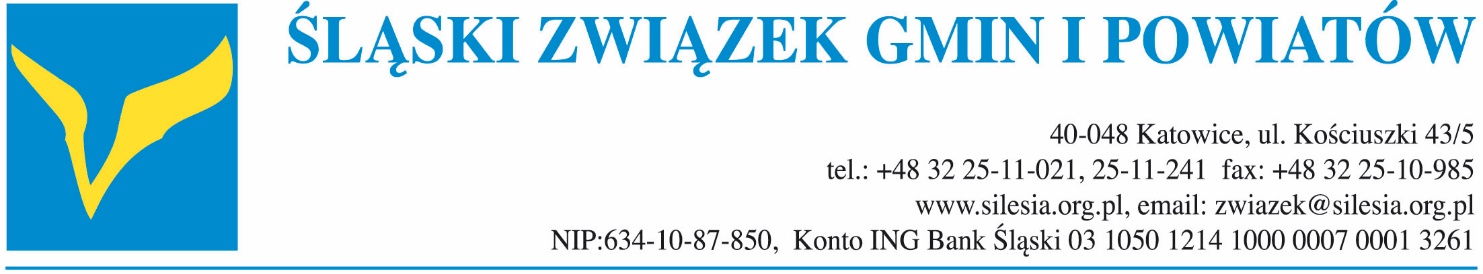 Protokół Nr I/VIIIK/2021z posiedzenia on-line ZarząduŚląskiego Związku Gmin i Powiatóww dniu 22 stycznia 2021 r.Posiedzenie Zarządu odbyło się w trybie zdalnym (poprzez aplikację Microsoft Teams). Posiedzenie prowadził Przewodniczący Związku, p. Prezydent Piotr Kuczera. W posiedzeniu Zarządu uczestniczyli (w kolejności alfabetycznej):p. Zdzisław Banaś – Burmistrz Miasta i Gminy Siewierz, Przewodniczący Komisji Rewizyjnej Związku;p. Bernard Bednorz – Starosta Bieruńsko-Lędziński, Członek Zarządu;p. Marian Błachut – Burmistrz Miasta Czechowice-Dziedzice, Członek Zarządu;p. Andrzej Domagała – Zastępca Wójta Gminy Kochanowice (z upoważnienia p. Ireneusza Czecha – Wójta Gminy Kochanowice, Członka Zarządu);p. Mirosław Duży – Starosta Mikołowski, Członek Zarządu;p. Maciej Gogulla – Wójt Gminy Pilchowice, Członek Zarządu;p. Anna Grygierek – Burmistrz Strumienia, Członek Zarządu,p. Mieczysław Kieca – Prezydent Wodzisławia Śląskiego, Członek Zarządu,p. Jarosław Klimaszewski – Prezydent Bielska-Białej, Zastępca Przewodniczącego;p.  Łukasz Komoniewski - Prezydent Będzina, Zastępca Przewodniczącego;p. Piotr Kuczera – Prezydent Rybnika, Przewodniczący;p. Witold Magryś – Dyrektor Biura Związku;p. Krzysztof Matyjaszczyk – Prezydent Częstochowy, Zastępca Przewodniczącego;p. Krzysztof Mejer – Zastępca Prezydenta Rudy Śląskiej (z upoważnienia p. Grażyny Dziedzic – Prezydent Rudy Śląskiej, Członka Zarządu);p. Adam Neumann – Prezydent Gliwic, Członek Zarządu;p. Klemens Podlejski – Burmistrz Żarek, Członek Zarządu;p. Krystyna Siejna – Wiceprzewodnicząca Rady Miasta Katowice, Zastępca Przewodniczącego;p. Dariusz Skrobol – Burmistrz Pszczyny, Członek Zarządu;p. Antoni Szlagor – Burmistrz Żywca, Członek Zarządu.W ramach posiedzenia Zarządu odbyło się spotkanie z p. Jarosławem Wieczorkiem - Wojewodą Śląskim. Spotkanie to odbyło się na zaproszenie Zarządu, a jego głównym tematem było omówienie przygotowania i realizacji Narodowego Programu Szczepień oraz kwestii zaangażowania samorządów lokalnych w te działania, w tym w szczególności przedyskutowanie wykonywania i rozliczania przez gminy zadania zleconego, polegającego na transporcie osób mających trudności w samodzielnym dotarciu do punktu szczepień. Celem spotkanie było również zdiagnozowanie ewentualnej potrzeby organizacji spotkania gmin z województwa śląskiego z przedstawicielami Wojewody Śląskiego w sprawie zasad organizacji, dokumentowania i rozliczania tego zadania. Z ramienia Wojewody Śląskiego w dyskusji uczestniczył również p. Krzysztof Nowak – Dyrektor Wydziału Nadzoru Prawnego Śląskiego Urzędu Wojewódzkiego. Podczas dyskusji Zarząd Związku zgłosił ponadto Wojewodzie Śląskiemu potrzebę rozszerzenia rządowego programu pomocy skierowanej do gmin położonych na terenach górskich również o gminy turystyczne z obszaru Jury Krakowsko-Częstochowskiej, potrzebujące takiego wsparcia.Na początku posiedzenia Zarząd przyjął jednogłośnie bez zmian porządek obrad posiedzenia i przystąpił do realizacji kolejnych punktów porządku obrad.Pan Zdzisław Banaś – Burmistrz Miasta i Gminy Siewierz, Przewodniczący Komisji Rewizyjnej Związku przedstawił niekorzystne dla pożyczkobiorców zmiany zasad umarzania części pożyczek udzielanych przez Wojewódzki Fundusz Ochrony Środowiska i Gospodarki Wodnej w Katowicach, które nastąpiły z dniem 1 stycznia 2021 roku na skutek uchwały Rady Nadzorczej Wojewódzkiego Funduszu Ochrony Środowiska i Gospodarki Wodnej w Katowicach z dnia 18 grudnia 2020 roku, ustalającej nowe Zasady udzielania dofinansowania ze środków Wojewódzkiego Funduszu Ochrony Środowiska i Gospodarki Wodnej w Katowicach. Pogorszenie sytuacji pożyczkobiorców w powyższym zakresie dotyczy zarówno maksymalnej wysokości umorzenia pożyczki (obniżenie procentowych wartości oraz maksymalnych kwot umorzenia), jak i warunków umarzania pożyczek. Owo pogorszenie warunków polega na tym, iż pożyczkobiorca będzie mógł złożyć wniosek o umorzenie części pożyczki dopiero po upłynięciu okresu trwałości dofinansowanego zadania, a nie jak dotychczas - po spłacie co najmniej 50% wykorzystanych środków. W związku z powyższym Przewodniczący Komisji Rewizyjnej Związku zaproponował przyjęcie stanowiska w tej sprawie. Przedstawione na wstępie informacje uzasadniają bowiem sformułowany w projekcie stanowiska wniosek, aby nowe zasady nie dotyczyły pożyczkobiorców, którzy umowę pożyczki podpisali w oparciu o zupełnie inne zasady, obowiązujące do końca 2020 roku. W tej niekorzystnej sytuacji znalazła się również Gmina Siewierz, zaciągając pożyczkę na ,,starych” warunkach tuż przed ich zmianą, a obecnie jej spłata podlega nowym, niekorzystnym zasadom. Zarząd przyjął stanowisko jednogłośnie bez uwag.Pan Klemens Podlejski - Burmistrz Miasta i Gminy Żarki, Członek Zarządu Związku przedstawił propozycję pisma do Wiceprezesa Rady Ministrów, Ministra Rozwoju, Pracy i Technologii z wnioskiem o objęcie gmin z obszaru Jury Krakowsko-Częstochowskiej rządowym programem pomocy skierowanej do ponad 200 gmin położonych na terenach górskich, który zostanie uruchomiony w pierwszym kwartale 2021 r. Uzasadnieniem takiego postulatu jest fakt, iż część gmin jurajskich posiada charakter turystyczny i z turystyki osiąga główną część swoich dochodów. Obostrzenia wynikające ze stanu epidemii mają poważne konsekwencje dla sytuacji finansowej przedsiębiorców branży turystycznej oraz branż powiązanych na tych obszarach. Należą do nich nie tylko właściciele obiektów noclegowych i gastronomicznych, ale również przewodnicy terenowi i pracujący w obiektach, piloci wycieczek, organizatorzy wydarzeń, osoby prowadzące warsztaty dla turystów, właściciele szkół wspinaczkowych, zagród edukacyjnych, lokalnych skansenów, wypożyczalni sprzętu sportowego i szeregu innych, dla których okres Bożego Narodzenia i ferii zimowych jest czasem intensywnej pracy. Sytuacja ta mocno negatywnie odbiła się również na kondycji budżetowej tych samorządów lokalnych i w związku z tym potrzebują one wsparcia finansowego, bez którego grozi im zapaść finansowa. Pan Dariusz Skrobol – Burmistrz Pszczyny, Członek Zarządu zwrócił również uwagę na trudną sytuację usługodawców prowadzących działalność na terenie Pszczyny. Przewodniczący Związku zaproponował przyjęcie przygotowanego wniosku dot. gmin jurajskich bez zmian, a ewentualnie w przyszłości jego rozszerzenie. Zarząd przyjął jednogłośnie bez zmian pismo o przedstawionej treści.   Przewodniczący Związku, p. Piotr Kuczera poinformował o piśmie, które skierował 28 grudnia 2020 r. do Prezesa Głównego Urzędu Statystycznego w związku z informacjami przekazanymi przez oddziały GUS w kraju o decyzjach wojewodów w sprawie niewypłacenia nagród gminnym komisarzom spisowym (wójtom, burmistrzom, prezydentom) za przeprowadzony Powszechny Spis Rolny w 2020 r. Poinformował również o treści odpowiedzi Prezesa GUS na wyżej wspomniane pismo, które Członkowie Zarządu otrzymali do wiadomości.Pan Witold Magryś – Dyrektor Biura Związku poinformował o zaangażowaniu Związku w najbliższym czasie w proces konsultacji społecznych istotnych dokumentów o znaczeniu krajowym i regionalnym, w tym projektu Umowy Partnerstwa na lata 2021-2027, projektu Regionalnej Polityki Miejskiej Województwa Śląskiego, projektu zmiany Planu Zagospodarowania Przestrzennego Województwa Śląskiego 2020+ oraz projektu Audytu Krajobrazowego Województwa Śląskiego.Pan Adam Neumann – Prezydent Gliwic, Członek Zarządu Związku zaproponował przyjęcie stanowiska w sprawie konieczności zniesienia obostrzeń i ograniczeń w działalności dla prowadzących obiekty sportowe, instytucje kultury oraz dla przedsiębiorców. W opinii Pana Prezydenta niektóre decyzje Rządu dotyczące zamknięcia obiektów sportowych oraz obiektów kultury, w tym samorządowych (teatrów, muzeów i bibliotek oraz hal sportowych i stadionów) nie mają uzasadnienia, w sytuacji kiedy inne obiekty i miejsca są otwarte i przemieszczają się w nich duże grupy ludzi. Dlatego powinniśmy się dopominać złagodzenia obostrzeń i otwarcia tych miejsc, które tak jak w miesiącach letnich - przy zachowaniu odpowiednich wymogów sanitarnych – mogłyby funkcjonować. Obecne restrykcje w niedługim czasie przyniosą bowiem trwałe i trudne do odrobienia straty nie tylko gospodarcze, ale również w wymiarze społecznym. Dlatego ważne jest zachowanie równowagi między zagrożeniem jakie niesie za sobą epidemia, a daleko idącymi konsekwencjami długotrwałego kryzysu gospodarczego. Członkowie Zarządu poparli zasadność przyjęcia powyższego stanowiska, zgłaszając jednocześnie w dyskusji uwagi do treści przedłożonego dokumentu, w szczególności dotyczące brzmienia drugiego akapitu. Zwrócono przy tym uwagę na niezrozumienie oraz brak akceptacji społecznej dla niejednolitych zasad wprowadzonych przez Rząd dla różnych grup przedsiębiorców i obiektów. Zgłoszono też wniosek o dopisanie ,,filharmonii” do listy wymienionych obiektów kultury. Wnioskodawca przystał na te propozycje i stanowisko zostało przyjęte jednogłośnie, z upoważnieniem Przewodniczącego Związku do ostatecznej redakcji dokumentu uwzględniającej głosy w dyskusji.  Jednocześnie p. Adam Neumann – Prezydent Gliwic, Członek Zarządu Związku nawiązał do spotkania przedstawicieli samorządów lokalnych woj. śląskiego z Wojewodą Śląskim w dniu 4 stycznia 2021 r., dotyczącego zasad podziału puli środków w ramach drugiego naboru do II etapu Rządowego Funduszu Inwestycji Lokalnych. Rozdział środków końcem 2020 r. w ramach pierwszego naboru (do drugiego etapu Programu) został bowiem dokonany przez Rząd w sposób budzący wiele kontrowersji i zastrzeżeń ze strony środowiska samorządowego, a dotychczas nie zostały wyjaśnione zasady i czytelne kryteria tego podziału publicznych pieniędzy wśród jst. Pan Prezydent A. Neumann przekazał informacje zaprezentowane w czasie w/w spotkania z przedstawicielami jst i ustalenia z Wojewodą Śląskim w sprawie procedowania wniosków złożonych przez samorządy terytorialne w ramach naboru do kolejnej tury Programu. Wojewoda zadeklarował, iż wszystkie złożone prawidłowo wypełnione wnioski zostaną przekazane do rozpatrzenia przez komisję przy Prezesie Rady Ministrów.Następnie do posiedzenia Zarządu dołączył p. Jarosław Wieczorek – Wojewoda Śląski wraz ze współpracownikami i odbyła się dyskusja z ich udziałem. Przewodniczący Związku przedstawił tematy spotkania (jak wymienione na wstępie), a następnie Pan Wojewoda nakreślił aktualną sytuację epidemiczną i sytuację gospodarczą, będącą wynikiem związanych z epidemią obostrzeń i ograniczeń działalności. Przedstawił obraz tej sytuacji wynikający z danych GUS. Zadeklarował, iż w najbliższym czasie administracja rządowa chce zacząć rozmawiać o sprawach rozwojowych, gospodarczych, a nie tylko o szczepieniach. Podkreślił iż osobiście zależy mu, aby współpraca z samorządami była jak najlepsza, szczególnie w pandemii, kiedy wspólnie trzeba działać w tych obszarach, a zaangażowanie samorządów jest bezcenne. Następnie przedstawił dane dotyczące przygotowania i realizacji Narodowego Programu Szczepień. Przyznał, iż zaawansowanie programu szczepień jeszcze nie daje poczucia bezpieczeństwa, jednak ,,jesteśmy przygotowani na 4 mln szczepień w miesiącu”. Na 2021 rok Polska ma zakontraktowane 20 mln szczepionek więcej niż potrzeby populacyjne. Jeżeli firma Pfizer ponowi realizację dostaw, to powinniśmy wrócić do zakładanego tempa szczepień. Jednak nie mamy pewności, które firmy będą wywiązywały się z dostaw szczepionek.Następnie odbyła się szczegółowa dyskusja z udziałem Wojewody oraz obecnych przedstawicieli Śląskiego Urzędu Wojewódzkiego na temat uczestnictwa samorządów lokalnych w tym programie i realizacji przez nie zadania polegającego na transporcie mieszkańców do punktów szczepień, w tym organizacji tego zadania, zasad finansowania, ewidencjonowania przez gminy oraz jego rozliczania. Przewodniczący Związku, p. Prezydent Piotr Kuczera zwrócił uwagę, iż brak szczepionek i możliwości zapisania się na szczepienie w miejscu najbliższym zamieszkania spowodował nerwowe reakcje mieszkańców. Zaczynają oni masowo obdzwaniać punkty szczepień w całym województwie. Ważna jest kwestia funkcjonowania odpowiedniej liczby mobilnych punktów szczepień, ponieważ mieszkańcy obłożnie chorzy domagają się, żeby punkt dojechał do nich, a nie aby przewozić ich do punktów szczepień. To może być spory problem w realizacji zadania. Członkowie Zarządu chcieli również przedstawienia szczegółowych wytycznych w zakresie rozliczania się z przekazanych z budżetu Wojewody środków finansowych na to zadania oraz wnioskowania o nie. Padła deklaracja, iż wyjaśnienia dot. strony finansowej zadania powinny być przygotowane w kolejnym tygodniu, przy założeniu obowiązywania w tym zakresie maksymalnie możliwej elastyczności. Dyskutowano również na temat podstawy prawnej decyzji wojewodów, polecających wykonanie gminom tego zadania oraz możliwej zmiany określonej kwoty ryczałtowej za transport za osobę. W tym zakresie Pan Wojewoda oraz Pan Dyrektor Krzysztof Nowak odwołali się do uzgodnień między stroną rządową i samorządową, które zapadały na forum Komisji Wspólnej Rządu i Samorządu Terytorialnego. Dyskutowano również na temat form rejestracji pacjentów, którzy wymagają dowiezienia na szczepienie do punktu szczepień, a - w kontekście przedstawionych informacji o tym, że pacjenci rejestrują się z dala od swojego miejsca zamieszkania - również o możliwości dowozu mieszkańca poza granice gminy, odległości tego dowozu oraz finansowania takiego transportu. Pytania postawione w trakcie dyskusji pokazały, że nie wszystkie kwestie są jeszcze wiadome i spora część z nich wymaga dalszych uzgodnień. W związku z tym postanowiono, że w najbliższych dniach Biuro Związku zorganizuje spotkanie konsultacyjne dla jst z udziałem służb wojewody śląskiego zaangażowanych w te działania oraz odpowiadających za kwestie prawne i finansowe. Wojewoda poinformował również, iż z uwagi na niedostateczną liczbę punktów szczepień w niektórych gminach, uruchamiane są punkty rezerwowe w Centrum Kongresowym w Katowicach oraz na Lotnisku w Ożarowicach, żeby wszyscy mieszkańcy mieli możliwość zaszczepienia.Pan Adam Neumann – Prezydent Gliwic, Członek Zarządu Związku poinformował o planowanych przez Rząd rozwiązaniach legislacyjnych dot. restrukturyzacji podmiotów leczniczych wykonujących działalność leczniczą w rodzaju świadczenia szpitalne, które mogą prowadzić do centralizacji szpitali powiatowych i zarządzania nimi z poziomu centralnego. Obawy gliwickich Samorządowców wywołało zarządzenie Ministra Zdrowia z dn. 23 grudnia 2020 r. w sprawie utworzenia Zespołu do spraw przygotowania rozwiązań legislacyjnych dotyczących restrukturyzacji podmiotów leczniczych wykonujących działalność leczniczą w rodzaju świadczenia szpitalne oraz określone w nim cele i zadania Zespołu, a także bliskie terminy kolejnych etapów prac. Zadaniem utworzonego zespołu jest opracowanie założeń rozwiązań dotyczących restrukturyzacji szpitali m.in. w zakresie ich zobowiązań, przekształceń właścicielskich, konsolidacji sektora szpitalnictwa, przeprofilowania szpitali oraz zmiany struktury świadczeń opieki zdrowotnej udzielanych przez szpitale, a następnie projektu ustawy w tym zakresie. Planowane jest również utworzenie podmiotu odpowiedzialnego za centralny nadzór nad procesami restrukturyzacyjnymi w sektorze szpitalnictwa. Zdaniem p. Prezydenta Adama Neumanna, Związek powinien zabrać głos w tej sprawie ponieważ z nieoficjalnych informacji wynika, iż wg planów Ministerstwa Zdrowia samorządy powiatowe jako organ tworzący szpitale nie mają racji bytu. Co istotne zmiany te projektowane są bez udziału samorządów powiatowych, czy wojewódzkich - do zespołu tego nie zaproszono w ogóle przedstawicieli podmiotów tworzących (samorządów) oraz samych szpitali. W Gliwicach zamierzenia te odnotowywane są ze szczególnym niepokojem ponieważ Samorząd lokalny rozpoczął budowę nowego, bardzo nowoczesnego szpitala miejskiego, przeznaczając na tę inwestycję dla dobra mieszkańców ogromne nakłady finansowe.Pan Mirosław Duży – Starosta Mikołowski, Członek Zarządu potwierdził te obawy, które były również  podnoszone w ostatnim czasie na forum Związku Powiatów Polskich. Poinformował również, iż Zarząd Związku Powiatów Polskich przyjął w styczniu 2021 r. stanowisko w tej sprawie, które Zarząd Śląskiego Związku Gmin i Powiatów może poprzeć.Pan Jarosław Klimaszewski – Prezydent Bielska–Białej, Zastępca Przewodniczącego Związku i Współprzewodniczący Zespołu ds. Zdrowia i Polityki Społecznej KWRiST przedstawił aktualne informacje w tym zakresie, prezentowane na ostatnim posiedzeniu tego Zespołu KWRiST - potwierdzające wcześniej przedstawione fakty i przypuszczenia. Ministerstwo Zdrowia  zapewniło jedynie, że z samorządami będzie konsultowany gotowy już projekt przekształceń szpitalnictwa w Polsce. Według deklaracji ma on już zostać przedłożony na posiedzeniu w lutym br. W Bielsku-Białej jest już na ukończeniu cały obiekt onkologiczny (a w ostatnich latach przeznaczano na tę inwestycję z budżetu miasta średniorocznie ok. 20 mln zł). Jednocześnie Pan Prezydent zwrócił uwagę, iż trudna sytuacja finansowa szpitali powiatowych i rosnące ich zadłużenie na skutek niedostatecznego poziomu finansowania przez NFZ, może stanowić pokusę dla niektórych samorządów, aby pozbyć się tego obciążenia finansowego. Samorządy nie będą musiały już pokrywać zobowiązań tych jednostek. Jednak wówczas nie będzie gwarancji zabezpieczenia świadczeń szpitalnych na odpowiednim poziomie dla mieszkańców danego powiatu.Ponadto zupełnie niewiadome są kwestie form przejęcia szpitali, rozliczeń z samorządami, które poniosły olbrzymi wysiłek finansowy związany ze spłatą zobowiązań szpitali oraz nakładami inwestycyjnymi, a także przeprowadzając w SP ZOZ-ach głębokie procesy restrukturyzacji. W niektórych samorządach to były setki milionów zł dokładanych z budżetów. Przekształcenie te nie gwarantują, że po przejęciu szpitali samorządowych, system centralnie zarządzany będzie lepiej funkcjonował. Ponadto zgodnie z wyrokiem Trybunału Konstytucyjnego z 2019 roku, w dniu 30 czerwca br. mija termin naprawienia niekonstytucyjnych przepisów nakazujących samorządom pokrywanie strat szpitali. Jeżeli samorządy miałyby pokryć do tego czasu zobowiązania szpitali, to muszą wiedzieć jaka będzie ich przyszłość.Pan Mieczysław Kieca - Prezydent Wodzisławia Śląskiego, Członek Zarządu podkreślił, iż jeżeli samorząd zacznie wyzbywać się zadań, to przestanie być potrzebny. Ponadto tego typu rewolucyjne zmiany powinny być przygotowane w konsultacji z samorządami. Obawiamy się jako samorządowcy sytuacji, w której samorządy spłacą zadłużenia szpitali, a majątek zostanie przejęty przez Rząd.Nie wiadomo również jak te planowane zmiany odnosiłyby się do szpitali innych niż SP ZOZ, np. szpitala w Żywcu (wybudowanego w ramach partnerstwa publiczno-publicznego). Przewodniczący Związku, p. Piotr Kuczera podsumował tę dyskusję wnioskiem, iż zostanie przyjęte stanowisko Zarządu Związku w tej sprawie.Pan Witold Magryś – Dyrektor Biura Związku przedstawił propozycje działań, które mogłyby zostać podjęte w związku z objęciem przez Śląski Związek Gmin i Powiatów honorowej prezydencji w Ogólnopolskim Porozumieniu Organizacji Samorządowych od stycznia 2021 r. Propozycja dot. organizacji dwóch spotkań Zarządów OPOS (w tym jednego w miarę możliwości w ramach obchodów 30-lecia działalności Związku, przypadającego w 2021 roku) została przyjęta bez uwag. Pan Witold Magryś – Dyrektor Biura Związku omówił działania zaplanowane w związku z przypadającym w maju 2021 r. 30-leciem działalności Śląskiego Związku Gmin i Powiatów i poczynione przygotowania w tym zakresie. W ich ramach planuje się m.in. przygotowanie filmu o Związku, wydanie książki dot. wyzwań samorządu lokalnego w kolejnych trzech dekadach po odrodzeniu i działań Związku na tym tle. Ponadto osoby (urzędnicy jst członkowskich), które w sposób wyróżniający się zaangażowani byli w działalność Związku i wspierały merytorycznie oraz organizacyjnie działania Związku, a także instytucje blisko współpracujące ze Związkiem, zostałyby wyróżnione Laurem honorowym za działalność na rzecz Związku. Zwrócił także uwagę na komplikacje w tym zakresie wynikające z niewiadomej sytuacji epidemicznej w kolejnych miesiącach. W związku z tym faktem, być może zaistnieje konieczność przełożenia bardziej uroczystych obchodów na jesień br. Członkowie Zarządu krótko skomentowali te propozycje, nie zgłaszając zastrzeżeń.Przewodniczący Związku, p. Piotr Kuczera przekazał informacje dot. ostatniego posiedzenia Komisji Wspólnej Rządu i Samorządu Terytorialnego w dn. 16 grudnia 2020 r. Dyskusję zdominowała sprawa rozdzielenia środków w ramach II etapu Rządowego Funduszu Inwestycji Lokalnych bez jasnych zasad i kryteriów podziału. Sprawa ta wywołała żarliwą dyskusję na forum KWRiST, a strona samorządowa KWRIST złożyła propozycję stworzenia komisji do sprawdzenia zasad podziału tych środków, jednak strona rządowa KWRiST nie zgodziła na takie rozwiązanie. Samorządy liczą jedynie na to, iż nagłośnienie tej sprawy spowoduje, iż rozdział pozostałej części środków w ramach II etapu RFIL nastąpi w sposób przejrzysty.W tym momencie posiedzenie opuścił Prezydent Bielska-Białej, p. Jarosław Klimaszewski (dalsza część głosowań odbywała się bez Jego udziału).Pan Witold Magryś – Dyrektor Biura Związku wyjaśnił powód przedłożenia projektu uchwały w sprawie powołania prezydium Komisji Związku ds. Gospodarki Odpadami Komunalnymi. Zarząd przyjął uchwałę jednogłośnie bez uwag (uchwała 01/VIIIK/I/2021).Pan Witold Magryś – Dyrektor Biura Związku poinformował, iż potrzeba podjęcia przez Zarząd przedłożonej uchwały w sprawie przyjęcia Regulaminu udzielania zamówień, których wartość szacunkowa jest mniejsza niż 130.000,00 zł wynika z nowelizacji Prawa zamówień publicznych oraz omówił istotniejsze zmiany, które znalazły się projekcie Regulaminu oraz załącznikach do niego w odniesieniu do Regulaminu dotychczas obowiązującego. Podstawowa  kwestia ulegająca zmianie wynika ze zmiany progu zamówień wyłączonych z ustawy, który zmienił się z 30.000 euro na 130.000 zł.  Zarząd przyjął uchwałę jednogłośnie bez uwag (uchwała 02/VIIIK/I/2021).Pan Witold Magryś – Dyrektor Biura Związku uzasadnił propozycje zmiany załącznika do Regulaminu wynagradzania pracowników zatrudnionych w Biurze Śląskiego Związku Gmin i Powiatów. Wyjaśnił, iż ma ona związek ze wzrostem wysokości płacy minimalnej w 2021 r. i koniecznością podniesienia poziomu wynagrodzenia w Biurze Związku określonego w I grupie do tego poziomu. Jednocześnie w kolejnych grupach wynagradzania stawki są zwiększone o tę samą kwotę (z wyjątkiem grupy ostatniej). Zarząd omówił krótko obowiązującą konstrukcję systemu wynagradzania w Biurze Związku, zgłaszając propozycje pewnych modyfikacji w tym zakresie w przyszłości, a następnie przyjął uchwałę jednogłośnie bez zmian (uchwała 03/VIIIK/I/2021).Pan Witold Magryś – Dyrektor Biura Związku poinformował o rozpoczęciu realizacji projektu „Śląskie samorządy bez barier dostępne dla wszystkich” w ramach Działania 2.18 POWER. Jest to wspólny projekt realizowany przez Euro Innowacje (Beneficjent) oraz Śląski Związek Gmin i Powiatów (Partner) w okresie od 1 stycznia 2021 r. do 28 lutego 2022 r. Jego celem projektu jest podniesienie poziomu przygotowania 40 jst z województwa śląskiego do zapewnienia dostępności urzędów administracji publicznej dla osób z niepełnosprawnościami poprzez wdrożenie wniosków i rekomendacji dotyczących dostosowania procedur obsługi klienta ze szczególnymi potrzebami, a także podniesienie kompetencji pracowników samorządowych w ramach szkoleń tych osób z zakresu stosowania rozwiązań ułatwiających zatrudnianie osób z niepełnosprawnościami i szkoleń koordynatorów dostępności. Poinformował również, iż w najbliższym czasie rozpocznie się nabór zgłoszeń gmin i powiatów do projektu.Zarząd zapoznał się z przedstawioną pisemnie zbiorczą informacją o odpowiedziach na pisma i stanowiska Związku przyjęte w II połowie 2020 r. i odpowiedziach na ważniejsze pisma wystosowane w tym okresie. W ramach wolnych głosów i wniosków Zarząd krótko nawiązał do kwestii obniżonych wynagrodzeń samorządowców pełniących funkcje z wyboru. Po 20-procentowej obniżce wynagrodzeń, wprowadzonej w 2018 r. Rozporządzeniem Rady Ministrów nie przystają one już zupełnie do uwarunkowań rynkowych oraz zakresu obowiązków na tych stanowiskach i ponoszonej odpowiedzialności karnej i finansowej. Zarząd zwrócił uwagę na potrzebę przypomnienia przez środowisko samorządowe o rozwiązaniach zawartych w przygotowanym przez Związek Miat Polskich projekcie nowelizacji ustawy o pracownikach samorządowych, w którym zaproponowano zmienione zasady wynagradzania osób kierujących polskimi samorządami. Projekt ten został przedstawiony publicznie w styczniu 2019 r.Przewodniczący Związku przypomniał terminy posiedzeń Zarządu w I kwartale 2021 r. i zaproponował terminy posiedzeń na II kwartał 2021 r. Ustalone terminy to 26 lutego, 26 marca, 23 kwietnia, 28 maja, 7 czerwca (przed sesją Zgromadzenia Ogólnego – termin ten zostanie potwierdzony w późniejszym czasie) oraz 18 czerwca 2021 r. Po wyczerpaniu tematów roboczych ujętych w porządku obrad odbyło się spotkanie Zarządu z p. Tomaszem Bednarkiem - Prezesem Zarządu Wojewódzkiego Funduszu Ochrony Środowiska i Gospodarki Wodnej w Katowicach, który przyjął zaproszenie Zarządu. Tematami spotkania były:kwestie dot. udziału samorządów lokalnych w realizacji Programu Czyste Powietrze (w tym aspekty związane z porozumieniami zawieranymi pomiędzy Wojewódzkim Funduszem Ochrony Środowiska i Gospodarki Wodnej w Katowicach, a gminami z terenu województwa śląskiego). Wprowadzenie do tego tematu zostało dokonane przez p. Annę Grygierek – Burmistrz Strumienia, Członka Zarządu Związku. Następnie Pan Prezes Tomasz Bednarek przedstawił aktualne informacje w tym zakresie i odpowiedział na pytania i wątpliwości Członków Zarządu, dotyczące np. terminów oczekiwania na wypłatę przez WFOŚiGW środków finansowych od momentu złożenia poprawnego wniosku przez beneficjenta i warunków wsparcia dla gmin, które podpiszą z Funduszem porozumienie dot. uczestnictwa w realizacji części procedury w ramach Programu;obowiązujące od 1 stycznia 2021 r. nowe zasady udzielania dofinansowania ze środków Wojewódzkiego Funduszu Ochrony Środowiska i Gospodarki Wodnej w Katowicach. Pan Zdzisław Banaś – Burmistrz Siewierza, Przewodniczący Komisji Rewizyjnej Związku przedstawił problemy wynikające dla pożyczkobiorców z nowych zasad, które dotknęły bezpośrednio także Miasto Siewierz. Pogorszenie warunków dla samorządów nastąpiło m.in w zakresie możliwości umarzania pożyczki. Stały się one tym samym zupełnie nieatrakcyjne, uwzględniając stosunkowo wysokie oprocentowanie tych pożyczek w stosunku do aktualnych ofert komercyjnych banków. Pan Burmistrz poinformował również o przyjęciu przez Zarząd na początku posiedzenia stanowiska w tej sprawie. Pan Prezes Tomasz Bednarek udzielił wyjaśnień w powyższej sprawie, deklarując przy tym możliwość indywidualnej zmiany umów pożyczki w zakresie harmonogramu spłat, jeżeli byłby dogodniejszy dla danego pożyczkobiorcy przy nowych warunkach;aktualne informacje na temat stanu realizacji drugiej edycji programu priorytetowego Mój Prąd i perspektyw jego kontynuacji przez NFOŚiGW w roku 2021. Wprowadzenia w tym zakresie dokonał p. Klemens Podlejski - Burmistrz Żarek, Członek Zarządu Związku. Pan Prezes poinformował m.in., iż wcześniejsze zakończenie naboru do tegorocznej edycji wynika z bardzo dużego zainteresowania programem indywidualnych inwestorów i wyczerpania bardzo dużych środków przeznaczonych na ten Program. Planowane jest kolejna edycja w roku bieżącym (być może już wiosną) lecz nie podjęta została ostateczna decyzja w tym zakresie i nie są znane szczegóły. Istotne jest to, że od maja ubiegłego roku nastąpiła integracja tego Programu z Programem Czyste powietrze;inne sprawy: kwestia możliwości wsparcia i przygotowania oferty WFOŚiGW dla gmin w związku z wdrażaniem przez nie Centralnej Ewidencji Emisyjności Budynków. Członkowie Zarządu usłyszeli, iż w tym zakresie WFOŚiGW nie ma przygotowanej oferty;realizacja konkursu w ramach Programu Operacyjnego Infrastruktura i Środowisko działanie 1.7.1 ,,Termomodernizacja budynków komunalnych”, do którego były składane przez jst w listopadzie 2020 r. wstępne deklaracje dotyczące projektów i była zapowiedź, iż już w marcu 2021 konkurs zostanie ogłoszony. Prezes WFOŚiGW w Katowicach potwierdził, iż początkiem marca 2021 r. zostanie uruchomiony konkurs na podobnych zasadach jak poprzednio, tj. do 85% kosztów przedsięwzięcia w wypadku samorządów. Jednak z racji kończącego się okresu perspektywy finansowej UE realizacja projektów nie może być rozwlekła w czasie,  w związku z tym rozważane jest wspólnie z ministerstwem wprowadzenie tym razem dodatkowego kryterium gotowości projektu do realizacji (w ciągu roku) -  preferowane te, które są przygotowane od strony technicznej do realizacji;możliwości wsparcia finansowego WFOŚiGW w usuwaniu przez samorządy odpadów niebezpiecznych. Szczegółowe informacje z przebiegu spotkania Zarządu Związku z  p. Tomaszem Bednarkiem - Prezesem Zarządu Wojewódzkiego Funduszu Ochrony Środowiska i Gospodarki Wodnej w Katowicach zostały ujęte w odrębnej notatce ze spotkania. W końcowej części posiedzenia odbyło się kolejne, krótkie już spotkanie z Wojewodą Śląskim, który przedstawił aktualne informacje dot. Narodowego Programu Szczepień, po spotkaniu w tej sprawie z przedstawicielami Rządu, mającym miejsce w międzyczasie. Wojewoda Śląski zaapelował do Członków Zarządu, aby postarali się zmobilizować POZ-y na swoim terenie do zgłaszania do wykonywania zadania mobilnych punktów szczepień. Założeniem jest, aby taki punkt mobilny był w każdym powiecie, a dotychczas jest to zaledwie 71 punktów, ponieważ część ośrodków, które początkowo zgłaszały taką gotowość wycofały się z pierwotnych deklaracji. W związku z tym NFZ ogłosi pilnie nowe postępowanie w tym zakresie z prawdopodobnym zwiększeniem kwoty za zrealizowane szczepienie. Wojewoda poinformował, iż od połowy lutego br. proces szczepień powinien przyspieszyć, jeżeli dostawy z firm Pfizer i Moderna będą realizowane już bez opóźnień oraz zostanie przez Komisję Europejską dopuszczona szczepionka firmy AstraZeneca. Ponadto przekazał, iż nastąpi zmniejszanie obostrzeń w gospodarce w odniesieniu do niektórych działalności oraz, że została zabezpieczona w woj. śląskim odpowiednia liczba miejsc hospitalizacji. 